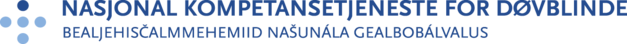 Hei! Fagkonferansen på Eikholt som skulle gå av stablene 28-29. april er avlyst, på grunn utfordringene vi nå opplever med koronaviruset.Mange av oss kommer til å ha hjemmekontor fremover, del gjerne ideer og løsninger på hvordan vi kan jobbe hjemmefra på Instagram-kontoen vår (brukernavn: dovblindhet / passord: Fotovegg). Avslutningvis, husk hva statsministeren vår Erna Solberg har sagt: "Vi må ikke ta på hverandre, men ta vare på hverandre." 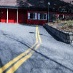 VIKTIG INFORMASJON OM ARRANGEMENT PÅ EIKHOLTFagkonferanse er avlystPå grunn av den pågående kampen mot koronaviruset, vil ikke fagkonferansen på Eikholt 28-29. april bli gjennomført. 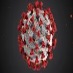 Viktig om koronavirussykdomFor samlet informasjon om koronaviruset (coronaviruset) følg med på Folkehelseinstituttets nettside fhi.no. Her oppdateres jevnlig fakta, råd og tiltak. 